БАЗА ДАННЫХ ИГРОКОВ КОМАНДЫ                        АО «СМП-НЕФТЕГАЗ», сезон 2018-2019гг.п/нФото игрокаФИОДата рожденияАмплуа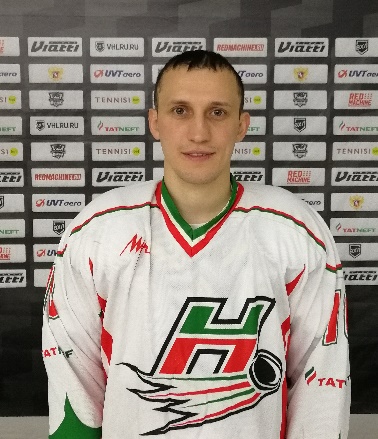 Саттаров Равиль Рафаилевич31.12.1988Любитель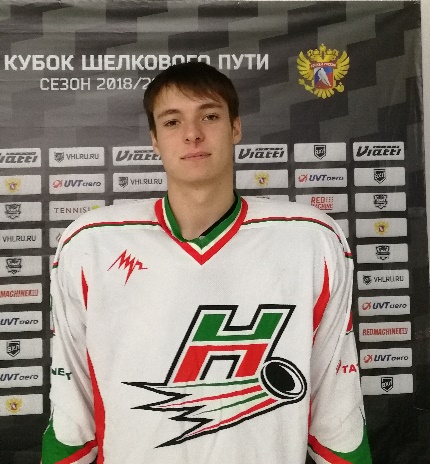 Петров Владислав Радикович18.03.2000Любитель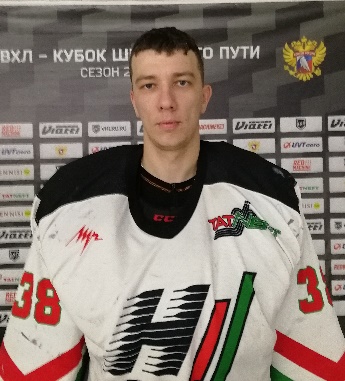 Леушин Дмитрий Алексеевич25.02.1988Любитель/вратарь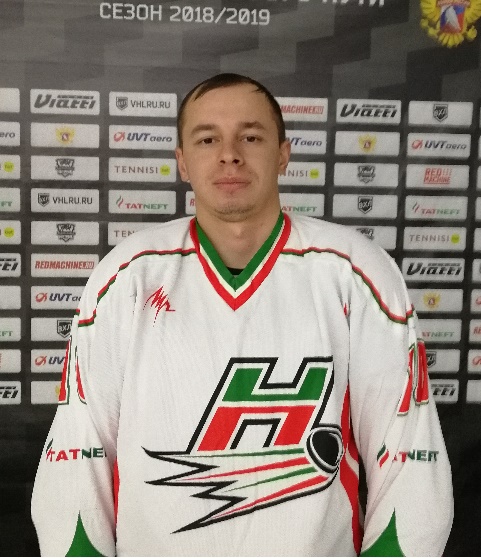 Иванов Дмитрий Сергеевич11.09.1991Спортшкольник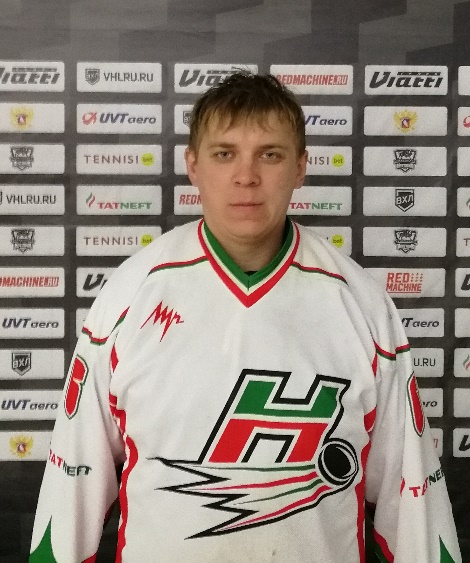 Трофимов Сергей Владимирович29.07.1988Спортшкольник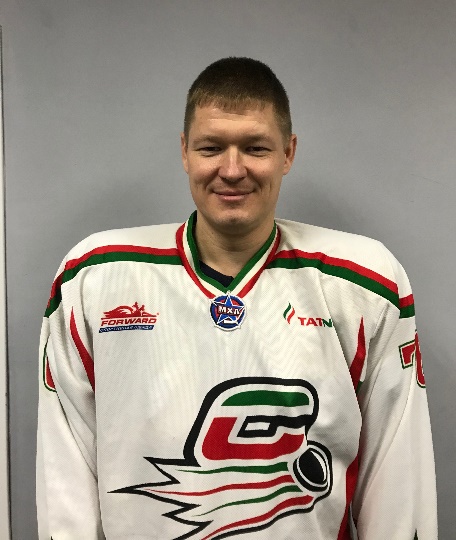 Ботин Вячеслав Владимирович24.05.1978Любитель 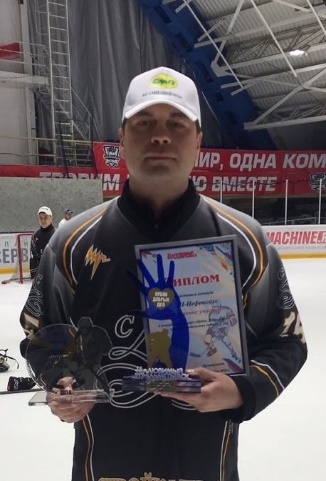 Потапов Алексей Сергеевич10.07.1981Спортшкольник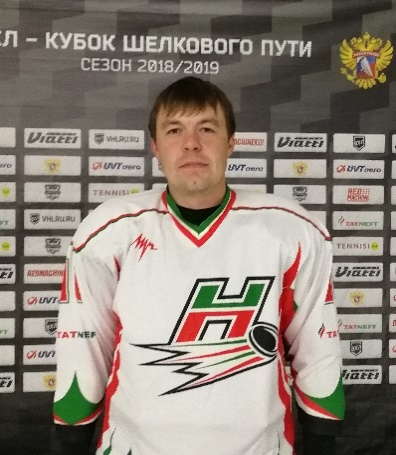 Афанасьев Семен Юрьевич09.11.1987Любитель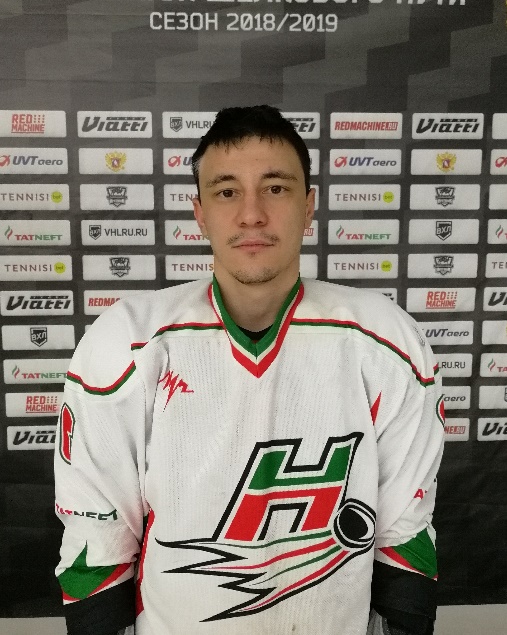 Ризванов Линаз Наилович16.02.1991Любитель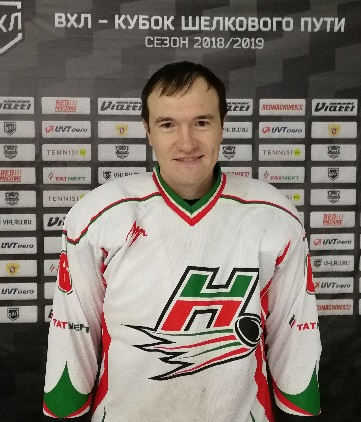 Шайдуллин Айрат Атласович05.07.1987Любитель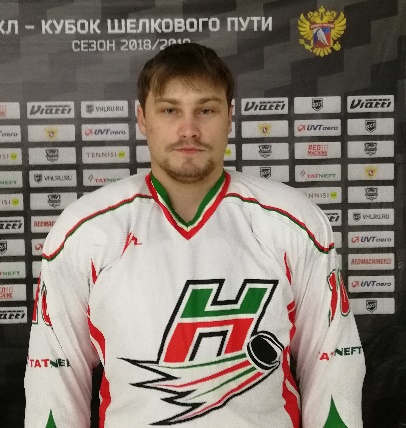 Михайлов Артем Сергеевич17.11.1991Спортшкольник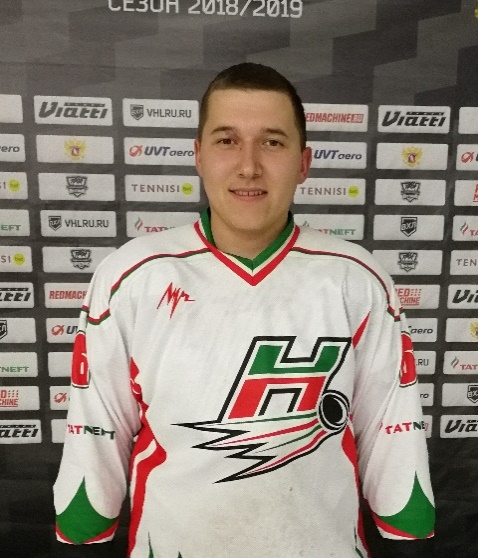 Миннибаев Артур Азатович19.10.1993Любитель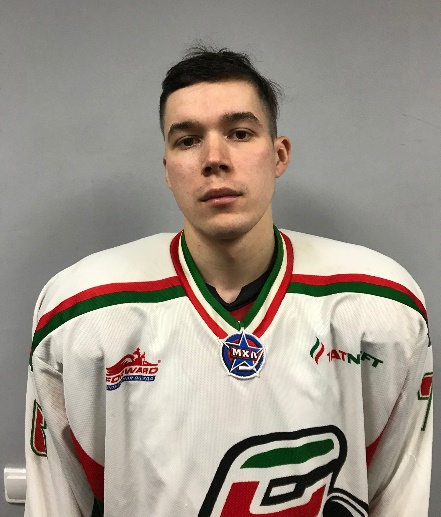 Поляков Ренат Ленарович15.07.1994Любитель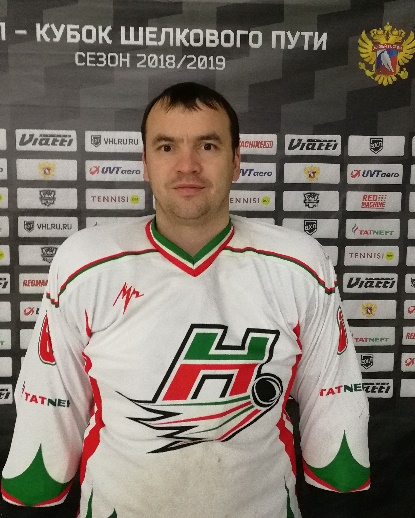 Фазлыев Руслан Ямилович21.08.1981Любитель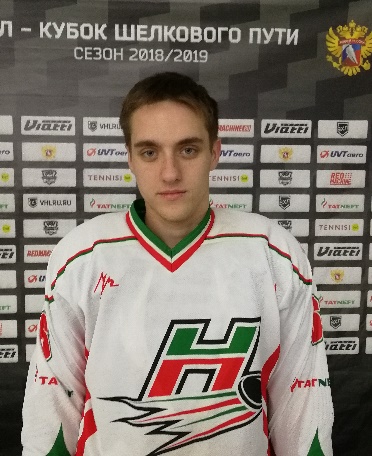 Чумаков Владислав Игоревич15.06.1998Любитель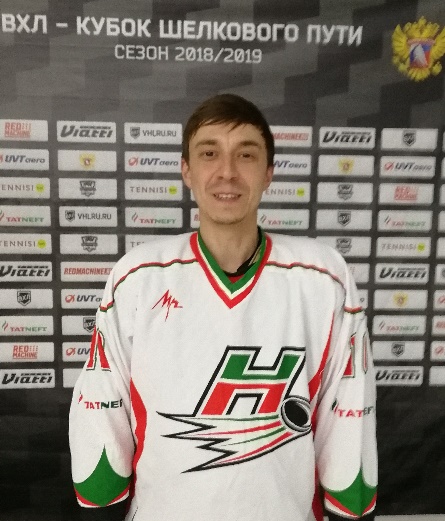 Нуртдинов Айрат Фаимович15.05.1988Любитель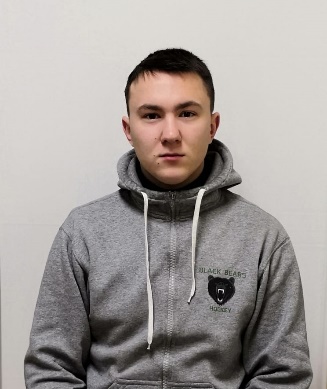 Заброда Алексей Львович10.11.1998Спортшкольник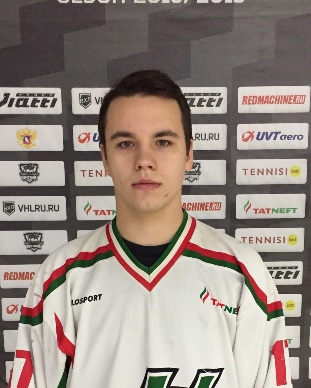 Новиков Савелий Сергеевич08.07.2000Спортшкольник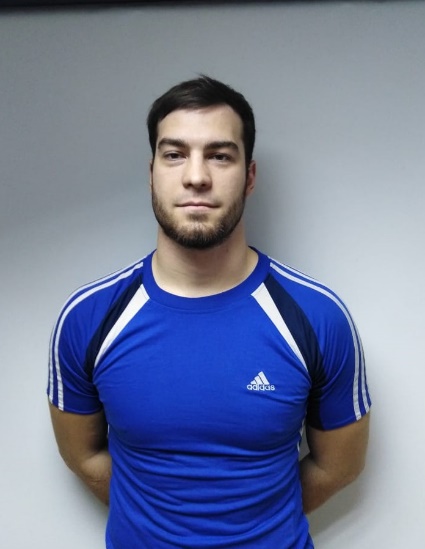 Климов Игорь Игоревич04.12.1993Любитель/вратарь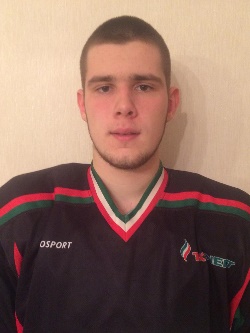 Февралев Данила Сергеевич31.12.2000Спортшкольник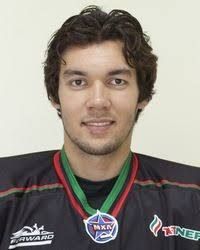 Шайгарданов Альберт Ниязович27.09.1997Любитель/вратарь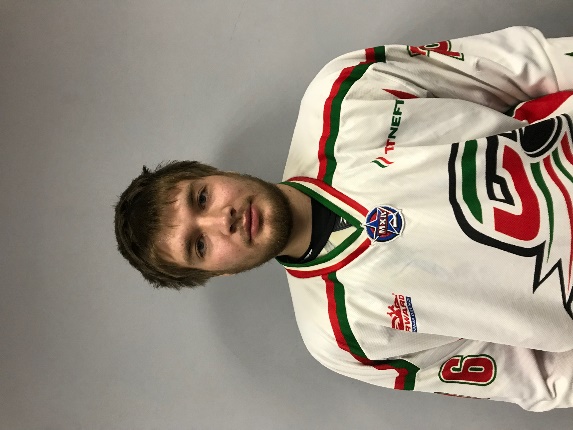 Козлов Павел Евгеньевич01.07.1997Любитель